Schachverein Freital e.V.					Spiellokal: 01705 Freital Turnerstr.14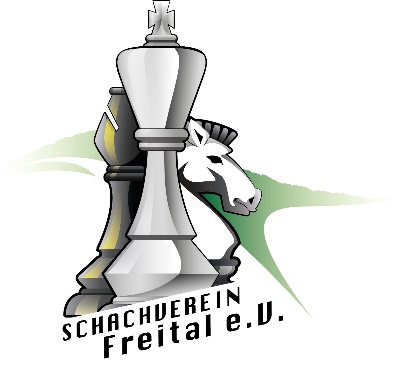 Fahrauftrag / Fahrkostenabrechnung für Vereinsmitglieder   (Kinderturniere)Turnier/Punktspiel: …………………………………	Ort/Datum: ………………………………….Kraftfahrer: ………………………………………        Kennzeichen: ……………………………….Gefahrene Strecke: ……………. km x Festpreis 0,23 €/ km ( lt. MGV vom 14.03.2013 TOP 5)Erstattungssumme: ……………......€ Erhalten am: …………………..			Unterschrift: ………………………………...Schachverein Freital e.V.					Spiellokal: 01705 Freital Turnerstr.14Fahrauftrag / Fahrkostenabrechnung für Vereinsmitglieder   (Kinderturniere)Turnier/Punktspiel: …………………………………	Ort/Datum: ………………………………….Kraftfahrer: ………………………………………        Kennzeichen: ……………………………….Gefahrene Strecke: ……………. km x Festpreis 0,23 €/ km ( lt. MGV vom 14.03.2013 TOP 5)Erstattungssumme: ……………......€ Erhalten am: …………………..			Unterschrift: ………………………………...